Лабораторная работа № 4
Тема: Разработка программ, содержащих  ветвящиеся процессы
Задание. Изучить и уметь использовать программах
-  Стандартные типы данных: целые, вещественные, логические.
-  Выражения, операнды, операции и их приоритетность, комментарии.-  Операторы: присваивания, пустой, составной, перехода, выбора.-  Стандартные математические функции.-  Стандартные процедуры ввода и вывода.Разработать программу, которая в ответ на вводимую с клавиатуры пару вещественных чисел, представляющих собой координаты X,Y точки A на плоскости, выдает текстовое сообщение о принадлежности этой точки заданной области.  Например: "Точка принадлежит закрашенной области".Методические указанияРазрешается упростить задачу, измерив транспортиром угол наклона прямой на рисунке и использовав его для вычисления необходимых параметров.Лабораторная работа N 5
Тема. Операторы повторения (циклы). Итерации. Реккурентные           последовательности. Стандартные математические функции.Задание.  Вычислить с помощью любого вычислительного метода (сканирования, итераций и т.п.) две точки пересечения окружности и эллипса на рисунке заданного варианта и вывести полученный результат.Точность вычисления принять равной 0.001.Лабораторная работа № 6
Тема.  Итеративные методы вычислений. Стандартные математические функции. Вычисление определенного интеграла методом прямоугольников, методом трапеций, методом Симпсона (парабол).Задание. Разработать программу вычисления определенного интегралапо заданной в варианте формуле, используя три различных метода вычис-лений: прямоугольников, трапеций, Симпсона. Результат вывести на экран в виде таблицы:  --------------------------------------------------------------------------- | Число разбиений |                     Результат                   | |                               |----------------------------------------------- | |       n                      |        A        |        B        |       C         | | -------------------------|------------------------------------------------| |       n1                    |        A1      |        B1      |       C1       | |       n2                    |        A2      |        B2      |       C2       | |       n3                    |        A3      |        B3      |       C3       |  ---------------------------------------------------------------------------A - метод прямоугольников; B - метод трапеций; С - метод Симпсона.Число разбиений n1, n2, n3 задать самостоятельно. Формат вывода результатов A, B, C задать самостоятельно. Результат в виде таблицы должен выдаваться, не выходя из основной программы, т.е. должно быть преду-смотрено продолжение работы программы с новым набором входных данных n1, n2, n3  до тех пор, пока не будет нажата клавиша Кл (например, “Esc”).Справочный материал1.  Формулы прямоугольников:  1).  h[Y(0)+Y(1)+ ... +Y(N-1)]2.  Формула трапеций:              h[(Y(0)+Y(N))/2+Y(1)+Y(2)+ ... +Y(N-1)]3.  Формула Симпсона:         h/6[(Y(0)+Y(N)+2(Y(1)+Y(2)+ ... +Y(N-1))+                                                  +4(Y(1/2)+Y(3/2)+ ... +Y((N-1)-1/2) +Y(N-1/2))]Где: h - шаг дискретизации (h=(B-A)/N) на отрезке интегрирования [A,B];N - число разбиений; Y(i) - значение подинтегральной функции на i-томшаге дискретизации, Y(0) и Y(N) - соответственно значения функции вначальной и конечной точках отрезка интегрирования. Лабораторная работа № 7
Тема.  Массивы. Операции с массивами. Вывод строки символов заданного       цвета (модуль CRT). Стандартные функции и процедуры. Работа с псевдо-случайными последовательностями (ПСП). Задание. С помощью ПСП сформировать двухмерный MxN массив из элементов. В качестве элементов использовать слова из K..L символов A..Z.Осуществить действия по заданному алгоритму. Вывести на экран сфор-мированный массив, выделив цветом (мерцанием) указанные в варианте элементы. Вывести результаты на экран.(Здесь: M и N - соответственно число строк и столбцов формируемойматрицы; K и L - соответственно минимальное и максимальное число букв вформируемых словах - элементах массива).Методические указанияПри формировании массива использовать стандартные подпрограммы ПСП -   Random ( Randomize ), а также, возможно использование функции CHR.   Коды ASCII символов A..Z - 65..90 (a..z - 97..122); Слова формируются в одномерных массивах, каждый из которых состоит из L ячеек; буквы записываются без пробела, начиная с первой ячейки.   Незаполненные буквами позиции массива в конце слов заполнить символами  пробела - код ASCII - 32.      Для вывода на экран строки заданного цвета необходимо:1. в программе указать об использовании модуля CRT (USES CRT; - эта   директива должна присутствовать в начале текста программы).2. перед использованием стандартной процедуры вывода необходимо задать   цвет вывода соответствующим значением параметра X стандартной  процедуры TextColor(X) или переопределить соответствующим образом предопределенную  переменную TextAttr модуля CRT. X можно изменять от 0 до 15(или Black, Blue, .. , White); 128(Blink).   Например: .. TextColor(Yellow + Blink); Writeln('текст'); ..- на экран выве-дется мерцающая строка "текст" желтого цвета.  (или  .. TextAttr:=4+128; Writeln('текст'); .. то же самое).Приложение 1Варианты к лабораторным заданиям 4, 5, 6.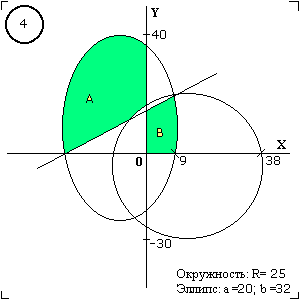 Приложение 2Варианты к лабораторному заданию 7.                 Выделить цветом и подсчитать число слов,
                 удовлетворяющих следующим условиям.
                 Слово содержит согласных букв в 5 и более раз больше, чем согласных.2.   Слово принадлежит столбцу, в котором сумма
      всех букв кратна «3».

      K = 2,   L = 7,   M = 20,   N = 10